HRA Corporate Risk Register Overview – Quarter 1 (15/16) – Current Risk statusTrend analysisKey:Removed risks:Actions taken to resolve key risks: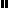 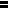 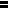 